Te Mahana Spa at Four SeasonsJanuary 15, 2020,  Bora Bora, French Polynesia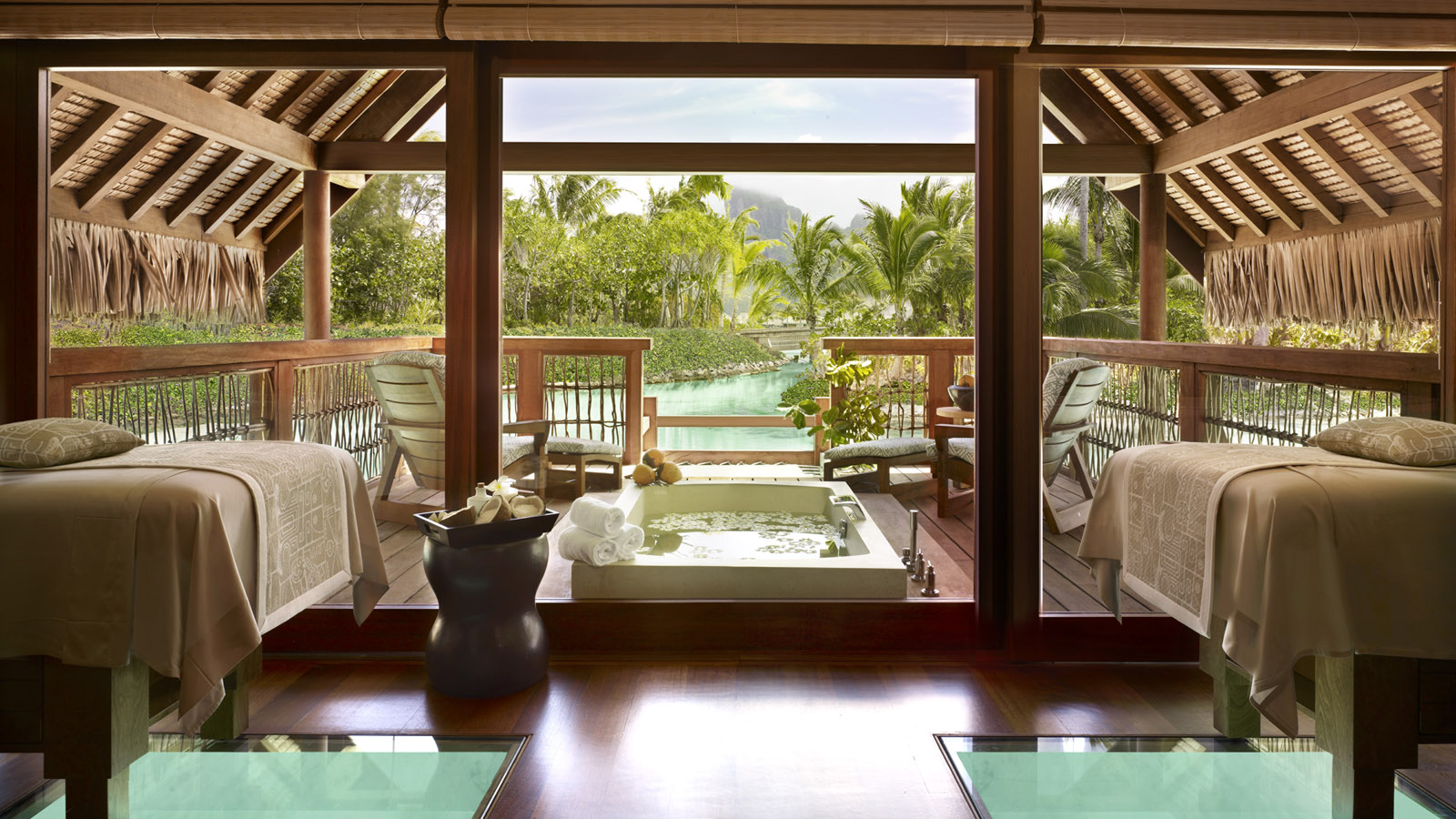 The South Pacific has a rich history, called taurumi, of passing down the art of healing massage and therapeutic treatments from generation to generation. It also offers a veritable trove of natural therapies, extracted from native fruits, herbs and other elements that harness the Islands’ energy and flourish in its midst.RELATEDPRESS CONTACTS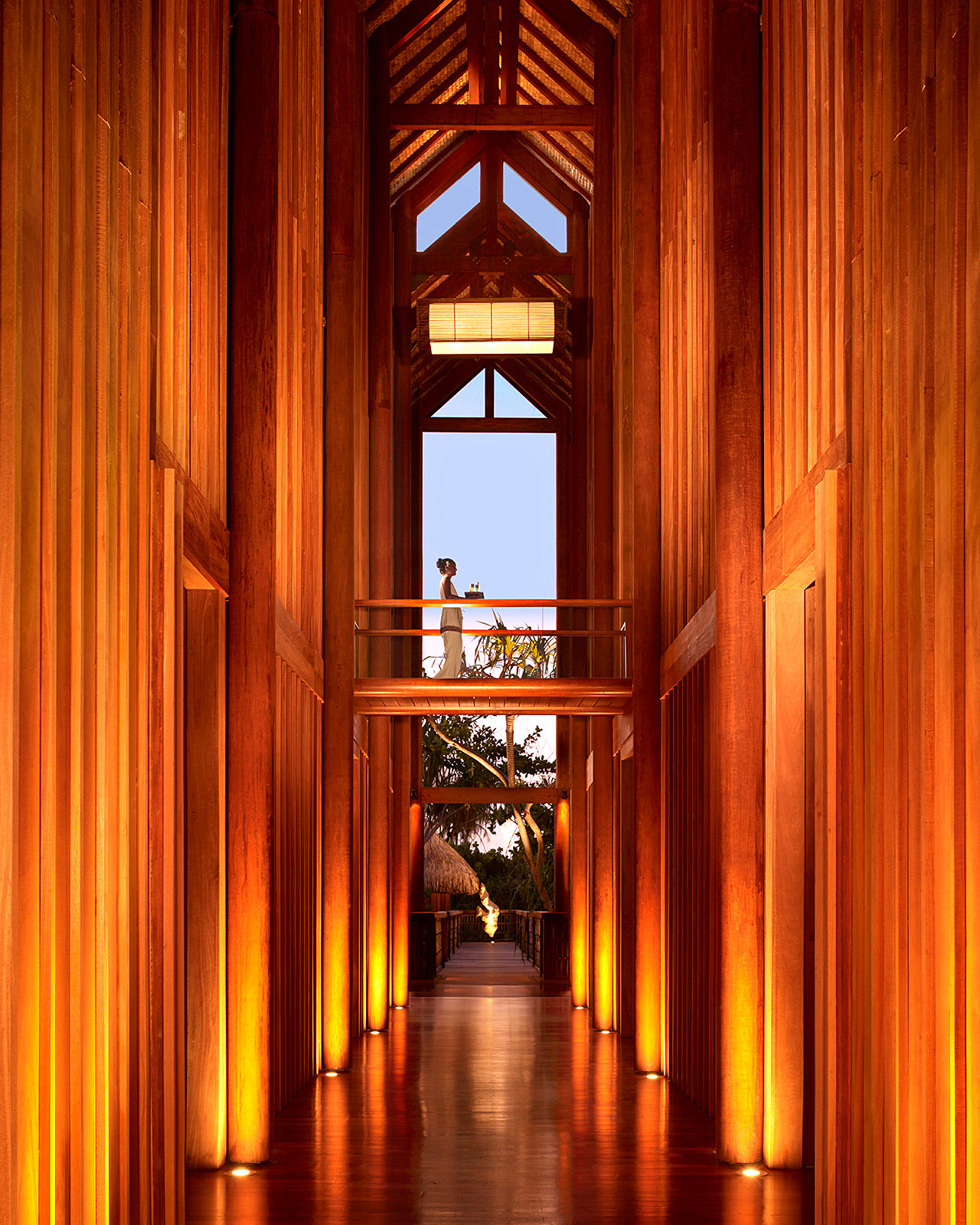 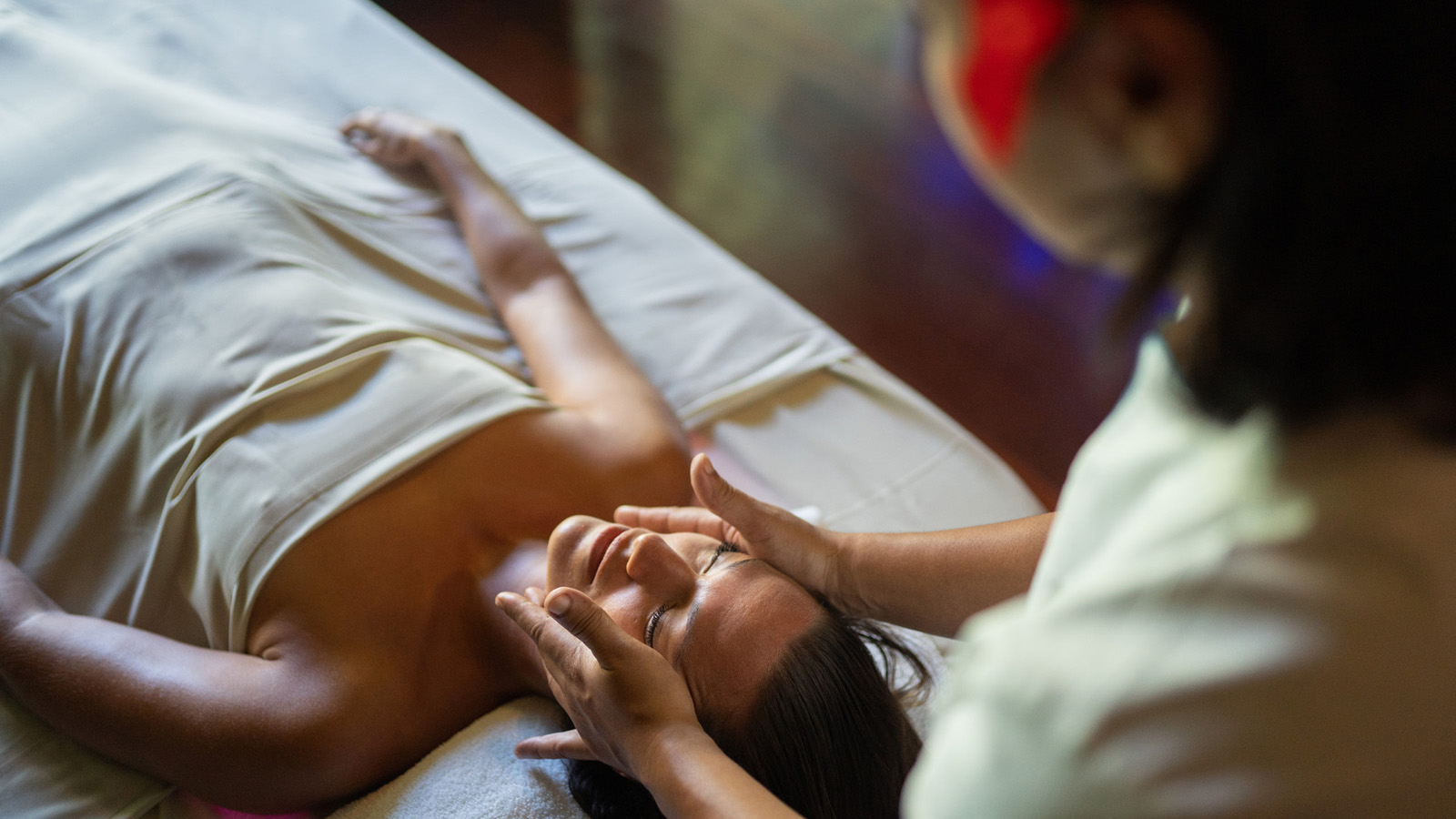 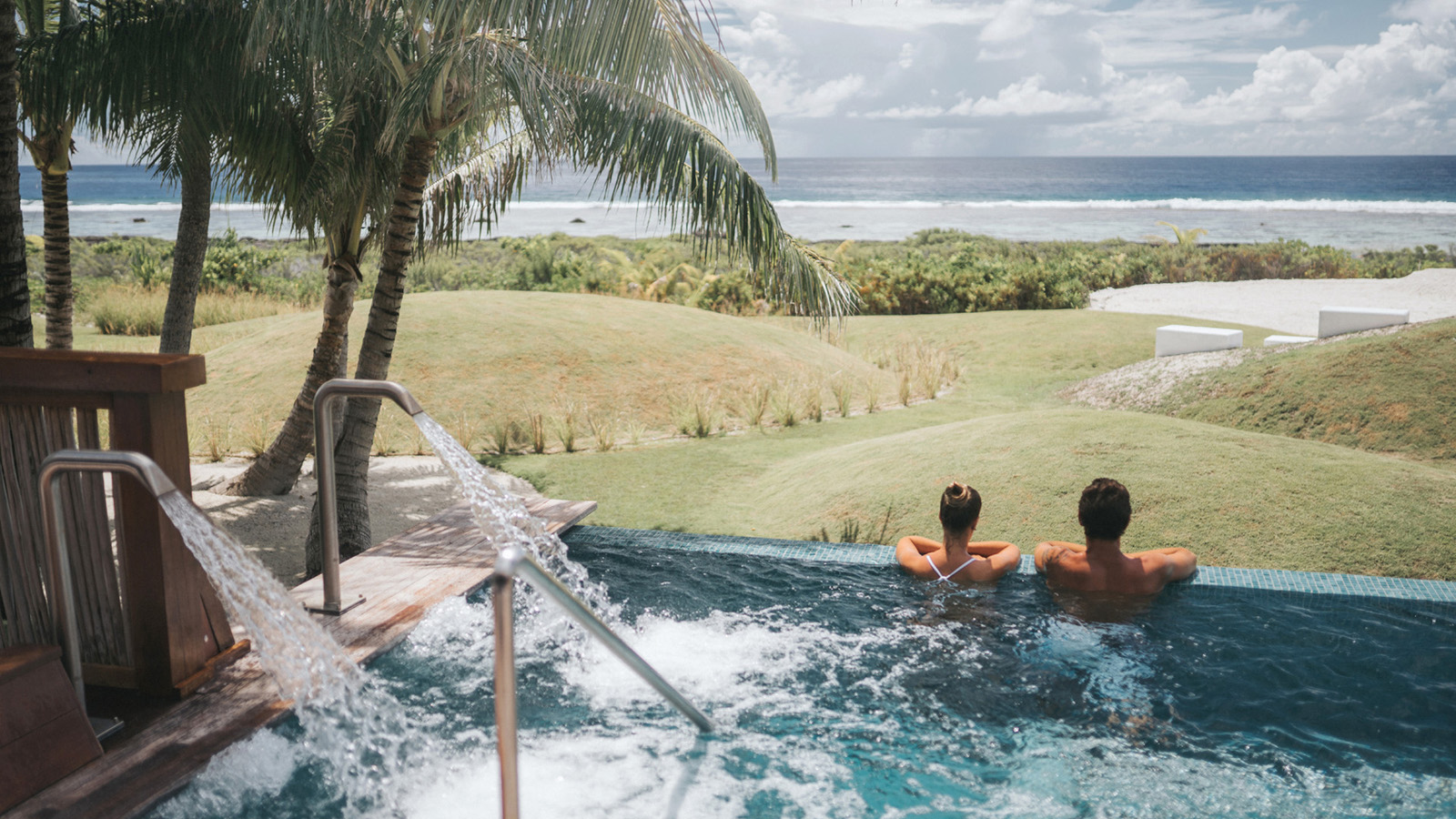 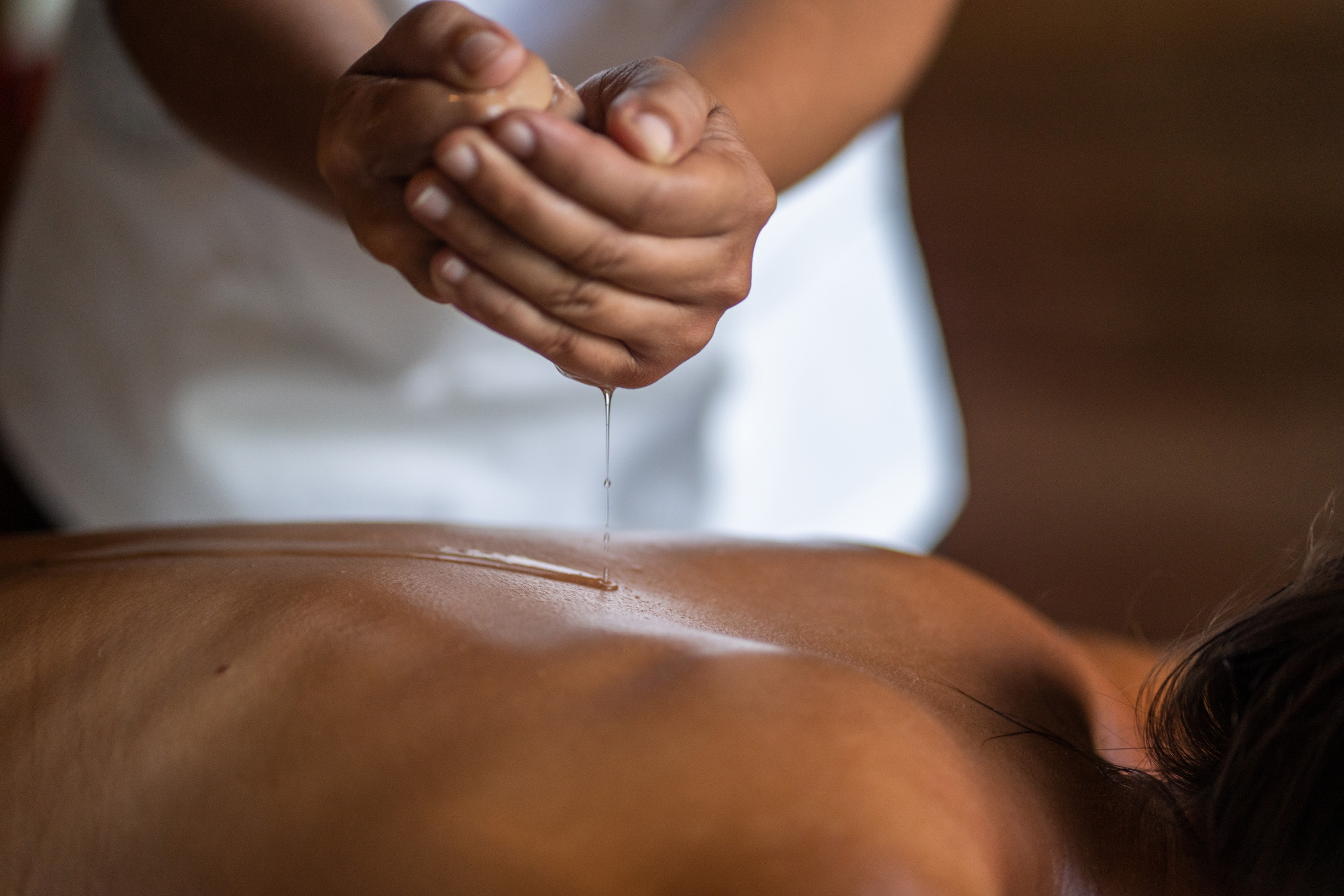 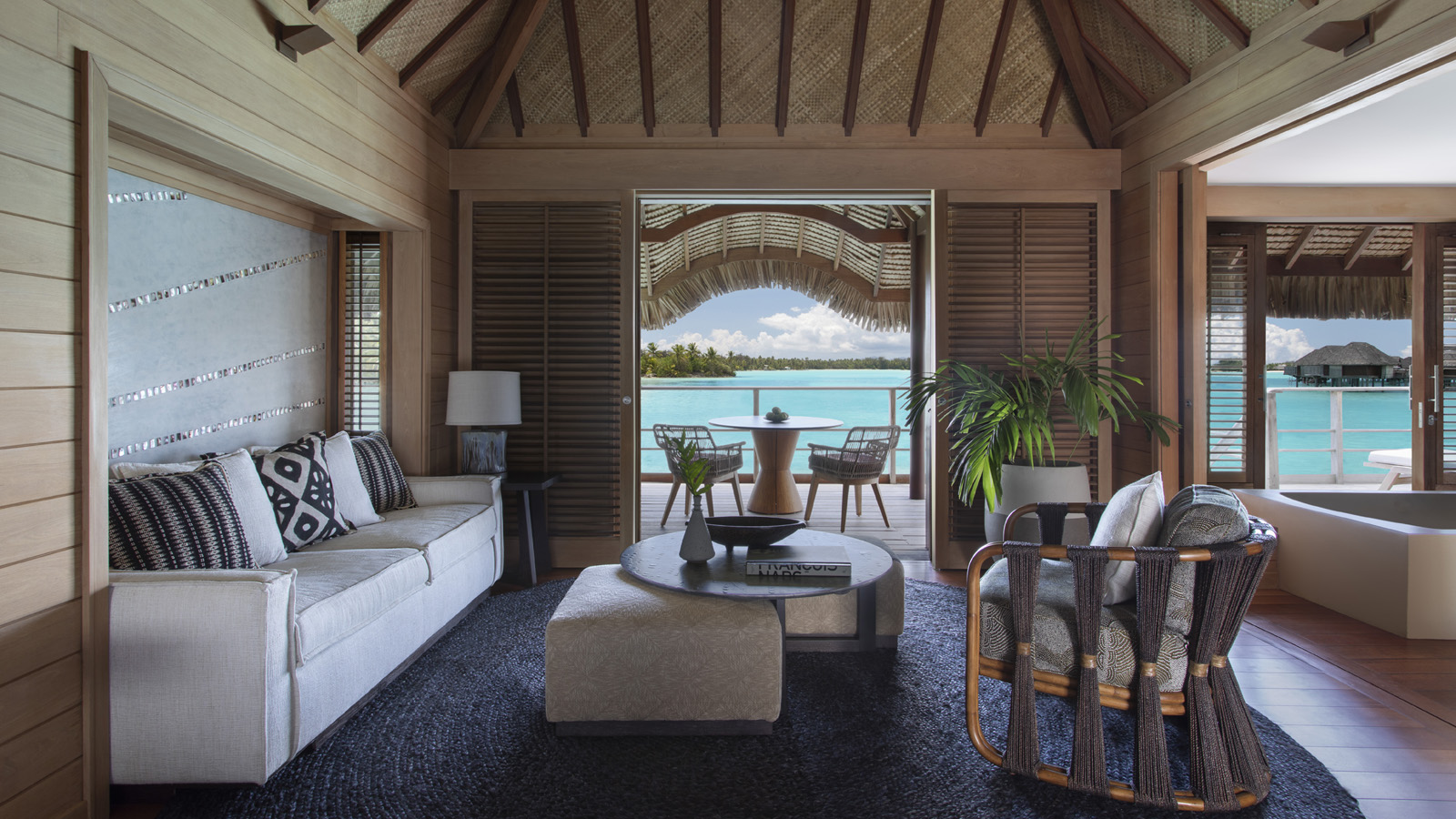 November 7, 2019,  Bora Bora, French PolynesiaFour Seasons Resort Bora Bora Debuts New and Enhanced Overwater Bungalow Suites https://publish.url/borabora/hotel-news/2019/new-overwater-bungalows.html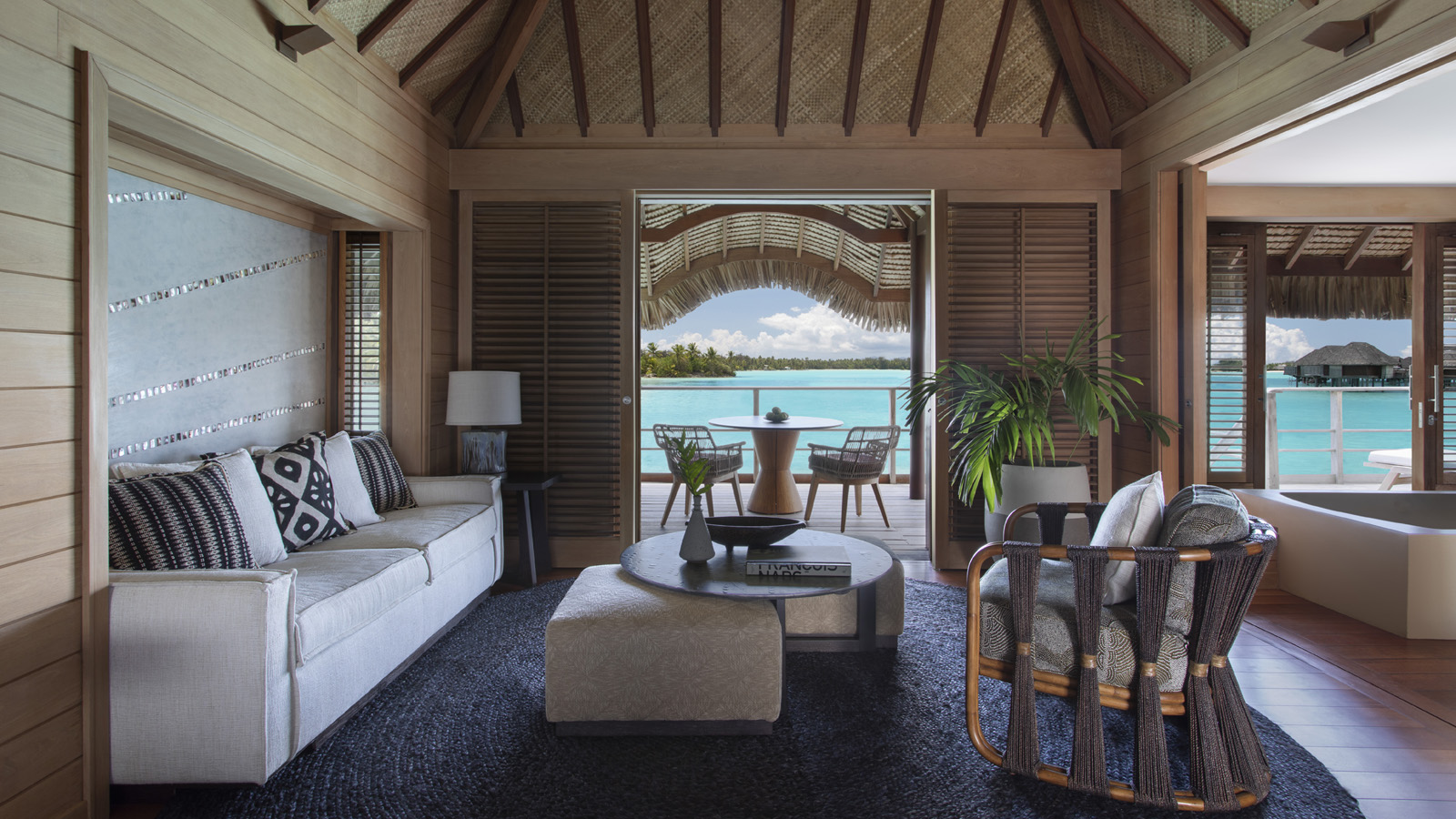 November 7, 2019,  Bora Bora, French Polynesiaمنتجع فورسيزونز بورا بورا يطلق أجنحة "بنغلو" العائمة فوق سطح المياه بحلة الجديدة  https://publish.url/ar/borabora/hotel-news/2019/new-overwater-bungalows-2.html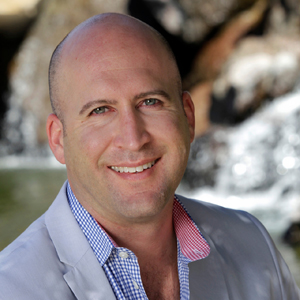 Brad PackerDirector of Public Relations350 South Beverly Drive, Suite 100Beverly HillsU.S.A.brad.packer@fourseasons.com+1 310 712 1493